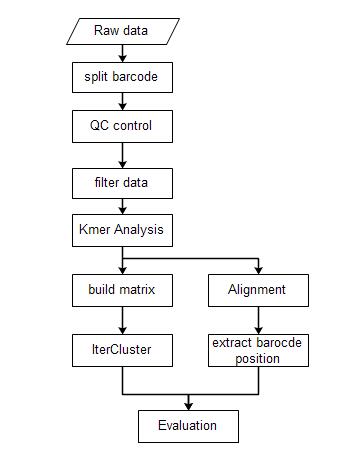 The workflow of IterCluster and its evaluation pipelineThe script used in each step:More detail can be found on IterCluster’s github page. The adapter used in SOAPfilter:The adapter1 is CTGTCTCTTATACACATCTTAGGAAGACAAGCACTGACGACATGA.The adapter2 is TCTGCTGAGTCGAGAACGTCTCTGTGAGCCAAGGAGTTGCTCTGG.stLFR data10x dataSplit barcode01.split_barcode_stlfr.plLongranger, 01.split_10X_reads_new.plQC filter dup & adapter02.SOAPfilter_stlfr.sh02.SOAPfilter_10x.shFilter N and small barcode03.Reads_filter.pl03.Reads_filter.plKmer Analysis04.kmer.sh04.kmer.shAlignment05.aln_run.sh05.aln_run.shGet barcode position06.get_barcode_position.pl06.get_barcode_position.plBuild matrixget_matrix_run.shget_matrix_run.shIterClusterIterCluster-MCL.shIterCluster-MCL.shEvaluation07.Single_MclIterCuster_evaluate.pl07.Single_MclIterCuster_evaluate.pl